SANGEETH 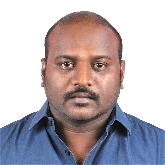 PLANNING & CONTROLS ENGINEER, Bachelor of Civil Engineering, Pursuing PMPOBJECTIVESeeking assignments in Project Controls & Management with a growth oriented organization of repute preferably in the construction sectorSYNOPSIS OF MY CAREERA seasoned professional with more than 10 years of experience in the areas of Project Management functions like Planning & Execution, Budgeting, Cost controls, Resource Management, Documentation, etc.Formulate goals, policies, programs, procedures, and work schedulesAssign duties and examines work for exactness, neatness and conformance to contract, policies and proceduresProvide management support to company and customer, participate in work groups and attend public meetingsCommunicate with managers, supervisors, co-workers, citizens, and othersProvide co-workers training and developmentPROFESSIONAL HIGHLIGHTSProject ManagementSteering towards accomplishment of targets within the scope, time and cost parameters from Initiation to Close OutCoordination with stakeholders highlighting critical issues as well as derived solutionsTime ManagementPreparation of baseline construction program at the tendering stage and detailing of the same during the project execution stage using PM tools, Primavera and Microsoft ProjectProviding site team with the look ahead schedule to meet the planned schedule/milestonesMonitoring progress with daily, weekly and monthly updates along with activity monitoring sheets and progress chartsTracking of Engineering logs of procurement, shop drawings, materials, method statements & information requestsGet Extension of time in case of reservation or entitlementsCost ManagementPlan for project budget and Cost/Cash flows as per BaselineAnalyze time overrun and cost overrunScope ManagementReviewing tender from planning and notify Client/Consultant if any change in scopeQuality ManagementMonitoring project compliance with project management standard policies, procedures and templates through auditsRecord ‘Lessons Learned’ after completion of major activities and Update the same in Organization Process AssetsCommunications ManagementSubmission of formal written correspondences to stake holders and othersCo-ordination with Project Manager, In-house departments, Client, Consultant, Sub-contractor and External AgenciesOperational ExcellenceImplementation of ‘LEAN’ at site, improving operational excellence in constructionEducate & share Knowledge with Engineers through Classroom at siteWORK EXPERIENCE – PROJECTS HANDLEDCURRENT EMPLOYER	:	SAIF BIN DARWISH, MUSSAFAH, ABU DHABI, UAEDesignation	:	Planning & Controls EngineerDuration	:	Since 14 Mar’16Current ProjectsAl Taweelah Alumina Refinery – BRSA Works, 75.65 Million AEDAl Taweelah Alumina Refinery – Site Infrastructure, 86.82 Million AEDPrevious ProjectsAl Taweelah Alumina Refinery – UG Services, 75.00 Million AEDOSA Supporting Infrastructure and Access Road to Area B BRSA, 80 Million AEDMy Contribution	Time Management - Project Bassline Schedules, Monthly Updated Schedules, Catch Up Programs, What-if Scenarios, Claims Management & Earned Value ManagementCost Management - Budgets and Cash flowsChange Management - Variations & Impact on timeRisk Management - Identifying Risk, Risk Analysis & Risk MitigationDocument Management - Formulating Reports, work flows, processes and proceduresProject Measurement System - Overall monitoring and control of projectPREVIOUS EMPLOYER	:	AFCONS INFRASTRUCTURE LIMITED, CHENNAI, INDIADesignation	:	Senior Engineer - PlanningDuration	:	29 Jan’11 to 07 Mar’16Project HandledDesign & Construction of Underground Metro Stations at Washermanpet, Mannadi,	High court, Chennai Central, Egmore and Associated Tunnels - 1566.81 CrMy Contribution	Justified the Delay for Chennai Central Metro Station, supporting my organization in receipt of 1 Year Extension of Time, FY 2013 - 2014 Analyzed the Time-Motion for Mass Excavation, Diaphragm Wall, Plunge column, Slab Works and Block Work of UG Metro Stations which was Uploaded in the KM Portal of the organizationPerformed as KM Ambassador for Implementation of ‘LEAN’ in our projectPREVIOUS EMPLOYER	:	GAMMON INDIA LIMITED, NEW DELHI, INDIADesignation	:	Assistant Manager II (Projects)Duration	:	29 Aug’09 to 08 Jan’11Projects HandledWazirabad Bridge Project – Construction of Approaches, New Delhi - 348.9 CrConstruction of ROB & RUB at Nandnagari, New Delhi - 98 CrSignature Bridge Project, New Delhi - 632.5 CrMy Contribution	Submitted and got the Baselines approved for the above mentioned projectsPlanning and Monitoring across various phases of the project lifecyclePREVIOUS EMPLOYER	:	AFCONS INFRASTRUCTURE LIMITED, NEW DELHI, INDIADesignation	:	Engineer I - ExecutionDuration	:	Since 20 Feb’08 to 23 Aug’09Project HandledConstruction of grade separator at RRKM & SN Intersection, New Delhi - 218.36 CrMy Contribution	Proposed the fabrication of pier cap / abutment cap rebar cage on the ground and erection of the same on the pier cap shutter to reduce the cycle time of in situ rebar tying worksProposed scaffolding from GL for the cantilever portion and from the steel plate girders for the central portion for constructing composite deck slab, saving time and cost of scaffoldingPREVIOUS EMPLOYER	:	EAST COAST CONSTRUCTIONS & INDUSTRIES LIMITED, CHENNAI, INDIADesignation	:	Graduate Trainee EngineerDuration	:	Since 16 July’07 to 02 Nov’07Location	:	Head OfficeMy Contribution	Coordination with Site Planning Engineers regarding the Progress and Status of ProjectsCoordination with Procurement Team as per the Schedule of Material Requirement from siteACADEMIC PROJECT	:	SOIL INVESTIGATION, ANALYSIS AND DESIGN OF CAR PARKING OVER DRAINAGE USING STRAPMy Contribution	Organizing & scheduling the sequence of the Project ActivitiesAnalysis and Design of Structural Components using STRAPCoordination with Project head and team membersACADEMIC PROFILEAWARDS & APPRECIATIONS2015, Awarded II Prize by Afcons for Operational Excellence in Diaphragm wall Construction2015, Awarded I Prize by Afcons at World Environment day Quiz Competition2014, Awarded II Prize by Afcons at World Environment day Quiz Competition2006, Awarded I Prize for Paper on ‘Building Materials’ at Illuminati’06, Govt. College of Technology, Coimbatore2006, Awarded II Prize for Paper on ‘Smart Structures’ at Illuminati’06, Govt. College of Technology, CoimbatoreCERTFICATIONSCompleted 35 PDU PMP CERTIFICATION from Cambridge Institute, Abu DhabiDiploma in PROJECT PLANNING AND MANAGEMENT USING PRIMAVERA, CADD Centre, ChennaiDiploma in AUTOCAD, CADD Centre, CoimbatoreSOFTWARE SKILLSScheduling	:	Primavera P6 (Version 8.2), MS ProjectDrafting	:	Auto CadTools	:	MS OfficePERSONAL PROFILEDate of Birth	: 	23.04.1986Gender	:	MaleNationality	:	IndianDependents	:	Wife, Son & DaughterLinguistic Ability 	: 	English, Hindi & TamilStrength 	: 	Multi-Tasking AbilityDECLARATION I hereby declare that all the particulars furnished above are true to best of my knowledge.Place: Abu Dhabi														SANGEETH Email ID sangeeth.375163@2freemail.com  Passport No., IndiaDriving License No., UAECourseName of the InstitutionPass out% MarksCivil EngineeringGovernment College of Technology, CBE - 641013May’ 200772.74HSCVelammal Matric Higher Sec School, Chennai - 50May’ 200389.50SSLCVelammal Matric Higher Sec School, Chennai - 50Mar’ 200183.63